To make your video you need to have the following information…Video Clip Filename: 	Source files folder name:Source folder location:Subfolder name for source images and animations:Subfolder name for source video clips:Subfolder name for source sound files:Other Notes: Clips that need to be cut or edited: TITLE:TITLE:TITLE:TITLE:Video storyboardVideo storyboardVideo storyboardVideo storyboardPurpose or Aim:		                                        Audience:Purpose or Aim:		                                        Audience:Purpose or Aim:		                                        Audience:Purpose or Aim:		                                        Audience: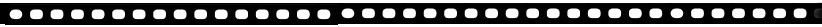 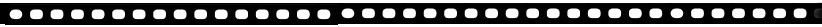 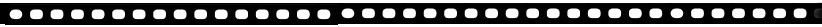 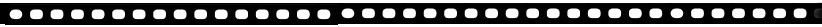 Component:Clip duration:Sound:Sound duration:Effect:Component:Clip duration:Sound:Sound duration:Effect:Useful termsComponent: The video clip I will useClip duration: How long the video clip lastsSound: What sound will I useSound duration: How long will the sound last?Effect: Will I use any video effects?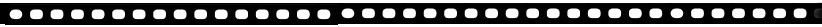 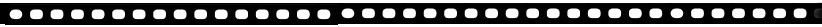 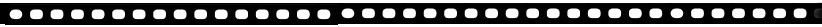 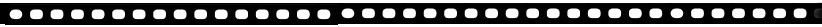 Component:Clip duration:Sound:Sound duration:Effect:Component:Clip duration:Sound:Sound duration:Effect: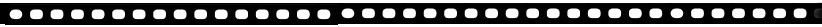 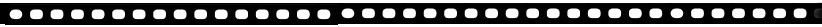 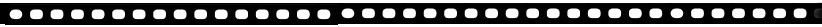 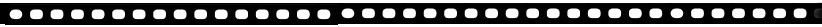 Component:Clip duration:Sound:Sound duration:Effect:Component:Clip duration:Sound:Sound duration:Effect: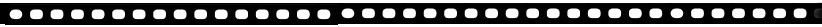 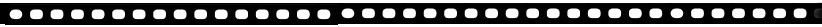 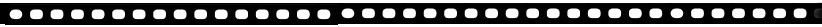 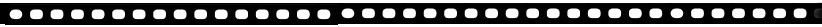 Component:Clip duration:Sound:Sound duration:Effect:Component:Clip duration:Sound:Sound duration:Effect: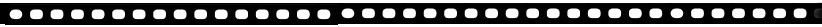 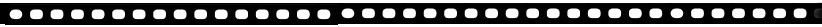 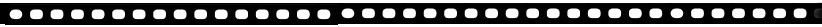 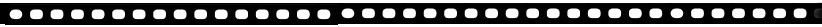 Component:Clip duration:Sound:Sound duration:Effect:Component:Clip duration:Sound:Sound duration:Effect:Video clip nameOriginal durationNew durationSection to be cut or edited